МИНИСТЕРСТВО КУЛЬТУРЫ РОССИЙСКОЙ ФЕДЕРАЦИИ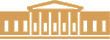 ФЕДЕРАЛЬНОЕ ГОСУДАРСТВЕННОЕ БЮДЖЕТНОЕ УЧРЕЖДЕНИЕ КУЛЬТУРЫ«ГОСУДАРСТВЕННЫЙ МУЗЕЙ Л.Н. ТОЛСТОГО»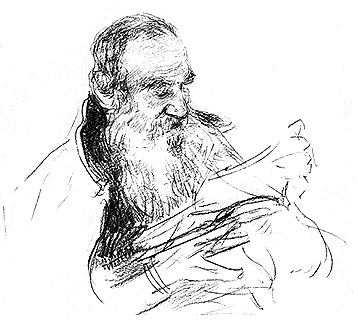 К 112-й годовщине                                                                                                     со дня смерти Л.Н. ТолстогоМеждународная научная конференция«ТОЛСТОВСКИЕ ЧТЕНИЯ»17–18 ноября 2022 г.Место проведения: г. Москва, ул. Пречистенка, д. 11/8Телефоны для справок: 8 (499) 766-96-28; 8 (495) 637-77-60Программа конференции17 ноября 2022 г.РЕГИСТРАЦИЯ УЧАСТНИКОВ КОНФЕРЕНЦИИ10:00 – 10:30ОТКРЫТИЕ ТОЛСТОВСКИХ ЧТЕНИЙ10:30ПРИВЕТСТВЕННОЕ СЛОВОзаместителя генерального директора Государственного музея Л.Н. Толстогопо научной работе Людмилы Викторовны Калюжной10:30 – 10:40Регламент работы конференцииДоклад – 15 мин.Обсуждение доклада – 5 мин.ПЕРВОЕ ЗАСЕДАНИЕ в Ампирном зале10:40 – 13:00Ведущая: Калюжная Людмила Викторовна – заместитель генерального директора Государственного музея Л.Н. Толстого по научной работеУниверсальная религия любви в романе Л.Н. Толстого «Анна Каренина»Мелешко Елена Дмитриевна – заведующая кафедрой философии и культурологии Тульского государственного педагогического университета имени Л.Н. Толстого, доктор философских наук, профессорО шекспировских претекстах образа Карениной Иваницкий Александр Ильич – ведущий научный сотрудник Института высших гуманитарных исследований имени Е.М. Мелетинского Российского государственного гуманитарного университета, доктор филологических наукРоман «Анна Каренина» в контексте полемики о женском вопросеКафанова Ольга Бодовна – профессор Санкт-Петербургского института бизнеса и инноваций, доктор филологических наукРоль творчества Л.Н. Толстого в становлении светского литературного процесса в РоссииЖирков Геннадий Васильевич – профессор кафедры истории журналистики, почетный профессор Санкт-Петербургского государственного университета, доктор филологических наукОб анималистических «кодах» в романе Л. Толстого «Анна Каренина»  (про две «охоты»)Нагина Ксения Алексеевна – профессор кафедры истории и типологии русской и зарубежной литературы Воронежского государственного университета, доктор филологических наук Антропоцентрический потенциал и текстообразующие функции изъяснительных конструкций в романе Л.Н. Толстого «Анна Каренина»Плеханова Людмила Петровна – доцент кафедры русского языка и литературы Института филологии Липецкого государственного педагогического университета имени П.П. Семенова-Тян-Шанского, кандидат филологических наук «Мысль семейная» в произведениях Л.Н. Толстого: лингвокультурологический аспект Попова Елена Александровна – заведующая кафедрой русского языка и литературы, профессор Липецкого государственного педагогического университета имени П.П. Семенова-Тян-Шанского, доктор филологических наукСтива Облонский в лабиринте романных сцеплений и в контексте творчества Л.Н. Толстого Ребель Галина Михайловна – профессор кафедры теории, истории литературы и методики преподавания литературы Пермского государственного гуманитарно-педагогического университета, доктор филологических наукПЕРЕРЫВ: КОФЕ-БРЕЙК, ОСМОТР ЭКСПОЗИЦИИ МУЗЕЯ И ВЫСТАВКИ13:00 – 14:00ВТОРОЕ ЗАСЕДАНИЕ в Ампирном зале14:00 – 18:00Ведущий: Городилова Наталья Ивановна – старший научный сотрудник Отдела русской классической литературы Института мировой литературы имени А.М. Горького Российской академии наук, кандидат филологических наукЛев Толстой («Анна Каренина») – философское измерениеДружинин Виктор Фёдорович – писатель, член Союза писателей России (Московская городская организация), доктор философских наук, профессорК истории печатного текста романа «Анна Каренина»Можарова Марина Анатольевна – старший научный сотрудник Института мировой литературы имени А.М. Горького Российской академии наук, кандидат филологических наукСцена смерти Анны Карениной: от замысла к завершению (на материале рукописей романа)Городилова Наталья Ивановна – старший научный сотрудник Отдела русской классической литературы Института мировой литературы имени А.М. Горького Российской академии наук, кандидат филологических наук«Толстой, друг и провидец женщины, ее заступник и поэт» (Ю.Айхенвальд): идеальная героиня Л.ТолстогоПолтавец Елена Юрьевна – доцент кафедры русской литературы Института гуманитарных наук Московского городского педагогического университета, кандидат филологических наук«Анна Каренина» Л.Н. Толстого и «Бесы» Ф.М. Достоевского: Вронский и Ставрогин в контексте «большого времени» русской культурыКондратьев Александр Степанович – доцент кафедры русского языка и литературы Института филологии Липецкого государственного педагогического университета имени П.П. Семенова-Тян-Шанского, кандидат филологических наук«Анны Каренины» А.П. ЧеховаБушканец Лия Ефимовна – профессор Казанского (Приволжского) федерального университета, доктор филологических наукВклад романа «Анна Каренина» в развитие общественных наукРумянцева Елена Евгеньевна – эксперт Национального исследовательского университета «Высшая школа экономики», доктор экономических наук, профессорРоман Л.Н. Толстого «Анна Каренина»: «обед» в художественном пространствеЛанская Ольга Владимировна – учитель Средней школы № 14 (г. Липецк), кандидат филологических наукМетафизические основания принципа непротивления злу насилием Л.Н. Толстого и принципа сопротивления злу силою И.А. ИльинаЕвлампиев Игорь Иванович – профессор кафедры русской философии и культуры Института философии Санкт-Петербургского государственного университета, доктор философских наук Городские и загородные усадьбы в романе Л.Н. Толстого «Воскресение»: от черновых материалов к итоговому текстуАндреева Валерия Геннадьевна – ведущий научный сотрудник Института мировой литературы имени А.М. Горького Российской академии наук, доктор филологических наукЭволюция модели «нарушение целостности тела» в творчестве Л.Н. Толстого: к вопросу о художественной антропологии писателя Шпилевая Галина Александровна – профессор кафедры теории, истории и методики преподавания русского языка и литературы Воронежского государственного педагогического университета, доктор филологических наук;Горбацевич Ольга Алексеевна – аспирант Гуманитарного факультета Воронежского государственного педагогического университета, преподаватель Академии имени Ю.А. Гагарина и Н.Е. Жуковского;Толчеева Елена  Александровна – учитель Средней общеобразовательной  школы № 19 (г. Воронеж)Поэма А.С. Пушкина «Цыганы» в художественном сознании Л.Н. Толстого Матвеева Инга Юрьевна – доцент кафедры литературы и искусства Российского государственного института сценических искусств (г. Санкт-Петербург), кандидат филологических наукКолоративы и нумерология в романе Л.Н. Толстого «Анна Каренина»Масолова Елена Александровна – независимый исследователь (г. Новосибирск), кандидат филологических наук, доцентТРЕТЬЕ ЗАСЕДАНИЕ в зале «Война и мир» 14:00 – 18:00Ведущая: Романьчева Лариса Юрьевна – старший научный сотрудник Государственного музея Л.Н. ТолстогоБытие романа «Анна Каренина» в пространстве современного искусстваСалманова Ирина Федоровна – доцент кафедры философии, культурологии, науковедения Белгородского государственного института искусств и культуры, кандидат филологических наук«Анна Каренина» в четырех темах-интерпретациях парижского художника Александра АлексееваЗвонарева Лола Уткировна – независимый исследователь (Москва), профессор Университета мировых цивилизаций имени В.В. Жириновского, доктор исторических наук;Кудрявцева Лидия Степановна – член редколлегии журнала «Литературные знакомства», член Московского союза художников«Анна Каренина» К.Шахназарова: при чем здесь В. Вересаев?Климова Светлана Мушаиловна – профессор Школы философии Национального исследовательского университета «Высшая школа экономики», доктор философских наукИсториософские смыслы в экранизациях романа Л.Н. Толстого «Анна Каренина», поставленных К.Г. ШахназаровымАсеева Светлана Александровна – независимый исследователь (Москва), кандидат филологических наук Экранизации романа и понимание его смысла Милевская Наталия Ивановна – независимый исследователь (г. Томск), кандидат филологических наук Роман «Анна Каренина» как поле для эксперимента: балетные сочинения, дизайнерские образы и хореография в формате драмыДанилов Андрей Николаевич – старший научный сотрудник отдела экскурсионно-лекционной работы Государственного музея Л.Н. ТолстогоКрасота и порок: образ Анны Карениной в иллюстрациях М.А. ВрубеляМаксимюк Татьяна Мирославовна – научный сотрудник отдела изобразительных фондов Государственного музея Л.Н. ТолстогоЕдиная мировоззренческая картина для Н. Федорова и Л. ТолстогоЧванов Владимир Андреевич – преподаватель Российского государственного социального университета (Москва)Нарративно-языковая организация «Письма к китайцу» Л.Н. ТолстогоБогословская Наталия Александровна – учитель русского языка и литературы Лицея № 44 (г. Липецк)Поэтическая структура романа Л.Н. Толстого «Воскресение» (к проблеме сюжета и композиции)Романьчева Лариса Юрьевна – старший научный сотрудник Государственного музея Л.Н. ТолстогоНаследие Л.Н. Толстого как предмет межкультурного диалога в период дерусификации и румынизации Бессарабии (1918–1940)Тиховская Ольга Александровна – редактор Центра образовательных проектов «Интер-Класс» (г. Кишинёв)Творчество Л.Н. Толстого: рефлексия читателя XXI векаКапитонов Иван Владимирович – председатель Общественной палаты Республики Мордовия, кандидат исторических наук (г. Саранск)Сергей Кознышев в системе героев «Анны Карениной» Л.Н. Толстого: нравственный выбор и духовная традицияМеринов Кирилл Александрович – студент Липецкого государственного педагогического университета имени П.П. Семенова-Тян-Шанского«Ростовская порода» в духовном опыте Стивы Облонского и Константина ЛевинаПожидаев Владислав Игоревич – студент Липецкого государственного педагогического университета имени П.П. Семенова-Тян-ШанскогоОппозиция Закона и Благодати в духовном опыте Анны Карениной и Кити ЩербацкойХотакко Василий Андреевич – студент Липецкого государственного педагогического университета имени П.П. Семенова-Тян-Шанского18 ноября 2022 г.РЕГИСТРАЦИЯ УЧАСТНИКОВ КОНФЕРЕНЦИИ10:00 – 10:30ЧЕТВЕРТОЕ ЗАСЕДАНИЕ в Ампирном зале10:30 – 13:00Ведущий: Прокопчук Юрий Владимирович – заведующий экскурсионно-методической службой Государственного музея Л.Н. Толстого, кандидат исторических наук Петр I и  его время в творчестве Льва Толстого Николаева Евгения Васильевна – профессор кафедры русской классической литературы Института филологии Московского педагогического государственного университета, доктор филологических наук Идея свободы в миросозерцании Л.Н. Толстого: этический аспектГельфонд Мария Львовна – заведующая кафедрой гуманитарных дисциплин Тульского филиала Российского экономического университета имени Г.В. Плеханова, доктор философских наук«Анна Каренина»: экспериментирование природы, опыт суждения, форма закона Панов Сергей Владимирович – доцент кафедры социальных наук и технологий Национального исследовательского технологического университета «Московский институт стали и сплавов», кандидат философских наукИдея «tat tvam asi» в философском и художественном мире ТолстогоПрокопчук Юрий Владимирович – заведующий экскурсионно-методической службой Государственного музея Л.Н. Толстого, кандидат исторических наукТема семьи и брака в романе Л.Н. Толстого «Анна Каренина» с точки зрения святоотеческого ученияПантелеев Игорь Валентинович – независимый исследователь (г. Щёкино Тульской области), кандидат филологических наукК истории критических оценок рассказа Л. Н. Толстого «Два старика» (1885–1886) при жизни писателяСизова Ирина Игоревна – старший научный сотрудник Института мировой литературы имени А.М. Горького Российской академии наук, кандидат филологических наукТворческое наследие Л.Н. Толстого в странах португальской речи: переводы и исследованияСапрыкина Ольга Александровна – профессор Филологического факультета Московского государственного университета имени М.В. Ломоносова, доктор филологических наукЭдуард Григорьевич Бабаев (1927-1995) – исследователь творчества Л.Н. ТолстогоТолоконникова Ирина Владиславовна – доцент факультета журналистики Московского государственного университета имени М.В. Ломоносова, кандидат филологических наук«Испанский Толстой» (Доклад С. де Мадариага на Венецианском конгрессе 1960-го года)Павельева Юлия Евгеньевна – ведущий научный сотрудник Дома русского зарубежья имени Александра Солженицына, кандидат филологических наукСмерть в мире Толстого Герасимова Светлана Валентиновна – доцент Российского государственного университета имени А.Н. Косыгина, кандидат филологических наукПЕРЕРЫВ: 13:00 – 14:00ПЯТОЕ ЗАСЕДАНИЕ в Ампирном зале14:00 – 18:00Ведущий: Солев Коста Александрович – старший научный сотрудник Государственного музея Л.Н. Толстого,  кандидат филологических наук Онтопоэтика «Анны Карениной» как «заноза» в диалоге Л.Н. Толстого и К.Н. Леонтьева Колесникова Людмила Арнольдовна – научный руководитель проекта «Кросс-культурный диалог»   Некоммерческого партнерства «Центр социальных инноваций и коммуникаций в гражданском обществе» (Москва), доктор экономических наук, кандидат технических наук;Митясова Екатерина Александровна – магистр менеджмента в сфере культуры (Манчестерский университет)Восточный вопрос 1875 – 1877 годов в романе «Анна Каренина». Мировоззрение Константина Левина как отражение нравственных исканий и заблуждений Л.Н. Толстого Чичина Марина Олеговна – доцент кафедры русского языка Московского государственного института международных отношений (Университета) МИД России, кандидат филологических наук;Григорьева Наталья Антоновна – старший преподаватель кафедры русского языка Московского государственного института международных отношений (Университета) МИД РоссииРеминисценции из Гёте в романе Л.Н. Толстого «Анна Каренина»Павлова Ирина Борисовна – старший научный сотрудник Института мировой литературы Российской академии наук, доктор филологических наукУ истоков романа «Анна Каренина» Солев Коста Александрович – старший научный сотрудник отдела экскурсионно-лекционной работы Государственного музея Л.Н. Толстого, кандидат филологических наук«Вернейший хранитель семейного очага»? (Толстой о ревности. По отрывку из рукописи дневника Варвары Нагорновой и роману «Анна Каренина»)Еремеева Дарья Николаевна – врио заведующего экскурсионно-лекционным отделом Государственного музея Л.Н.  ТолстогоАнна Каренина – образ героини как обратная сторона духовной жизни автораВоднева Марина Михайловна – старший научный сотрудник экскурсионно-лекционного отдела Государственного музея Л.Н. Толстого«Гомеровское» в рассказе Л.Н. Толстого «Корней Васильев»: к проблеме поэтики поздних произведений писателяКочешкова Любовь Евгеньевна – заместитель директора по учебно-воспитательной работе, учитель литературы Гимназии № 85 (г. Санкт-Петербург), кандидат филологических наукКазань в творчестве Льва Толстого и Максима Горького Коновалова Светлана Александровна – заместитель директора по научной работе Государственного историко-архитектурного и художественного музея-заповедника «Казанский Кремль», кандидат филологических наукВстречи Л.Н. Толстого с М-me Helbig (урожд. княжной Шаховской)Правдиковская Евгения Николаевна – старший научный сотрудник отдела «Музей истории Лефортово» Музейного объединения «Музей Москвы», кандидат культурологии«Тэсс из рода д’Эрбервиллей» Т. Гарди и «Воскресение» Л.Н. Толстого: мотивные связи романов Виноградова Оксана Николаевна – учитель русского языка и литературы Средней общеобразовательной школы № 32 имени академика А.А. Ухтомского (г. Рыбинск), кандидат филологических наукОсобенности перевода на язык хинди избранных рассказов и романа «Анна Каренина» Л.Н. ТолстогоСтрелкова Гюзэль Владимировна – доцент кафедры индийской филологии Института стран Азии и Африки МГУ имени М.В. Ломоносова, старший научный сотрудник отдела литератур Южной Азии Института востоковедения РАН, кандидат филологических наукСломанные крылья. Женщина в произведениях новоарабских последователей Толстого  Николаева Мария Владимировна – доцент Московского государственного лингвистического университета, старший научный сотрудник Отдела литератур народов Азии Института востоковедения Российской академии наук, кандидат филологических наукПОДВЕДЕНИЕ ИТОГОВ РАБОТЫ КОНФЕРЕНЦИИ17:45 – 18:00